NÚCLEO DE ESTÁGIO EM RELAÇÕES PÚBLICAS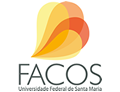 PLANO DE TRABALHOIDENTIFICAÇÃOIDENTIFICAÇÃO ATIVIDADES PLANEJADAS PARA O ESTÁGIO_________________________                                         _________________________________Acadêmico                                                                             Supervisor do Estágio_____________________________                                  _______________________________Orientador do Estágio                                                       Coordenador do Curso 